Relais Petite Enfance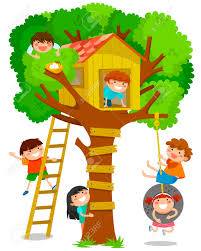 3, rue de l’avenir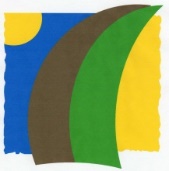 45480 Bazoches les Gallerandes         02.38.39.45.65 ou 06.71.40.87.85                            courriel : ram@cc-plaine-nord-loiret.frAutomne 2021Echanges					                                     Ecoute des autresN'hésitez pas à contacter le Relais pour toutes vos questions mais aussi d’informer les familles sur ce serviceCommunauté de Communes de la Plaine du Nord Loiret3 rue de l’avenir 45480 BAZOCHES LES GALLERANDESTel 02 38 39 60 38 -courriel : contact@cc-plaine-nord-loiret.fr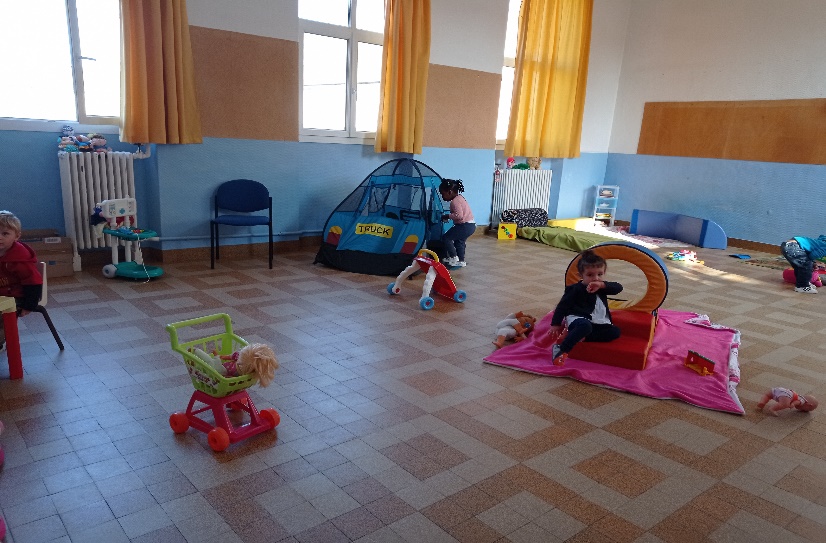 Un nouvel espace jeux à Erceville pour les enfants et les assistantes maternelles qui le souhaitent !Pour faire de la pâte à sel, de la peinture, de la motricité, des jeux de cache-cache et bien d’autres choses…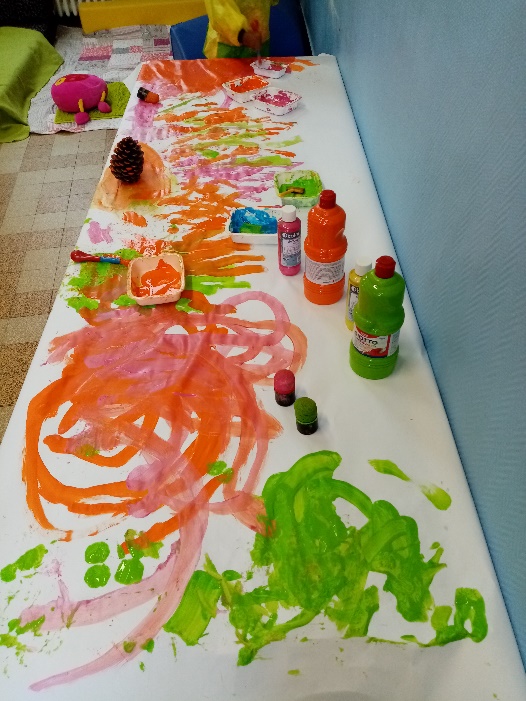 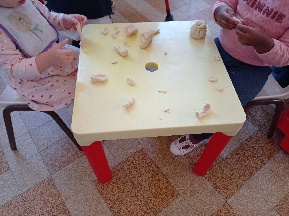 A partir de ce mois d’octobre 2021 nous accueillons régulièrement, dans chaque lieu du Relais Petite Enfance, Jean-Claude et Michèle, tous deux grands-parents, bénévoles de l’association Lire et Faire Lire, et  proposant des histoires aux enfants qui le souhaitent Ces moments privilégiés se déroulent dans le coin lecture habituel en petit groupe d’enfants dès 10h jusqu’à 11h maximum, selon la demande des enfants 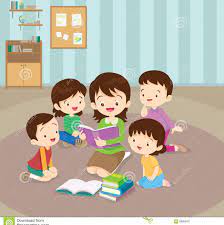 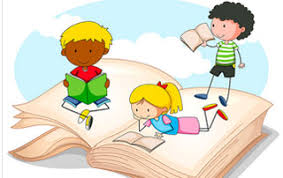 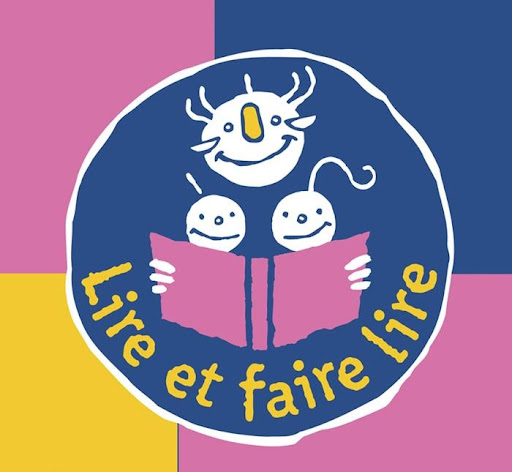 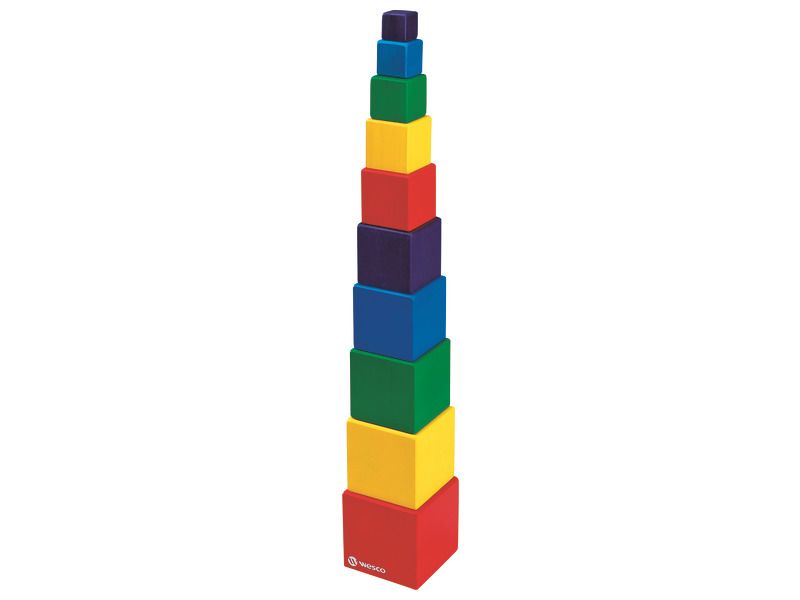 pour grandir ! Suite à une rencontre professionnelle « Jeunes pousses » en décembre dernier à Dadonville, organisée par la PMI du Loiret et la Médiathèque départementale, je vous partage ce que j’ai retenu d’après la projection du film et les commentaires de Malak Jalloul, psychologue et orthophoniste / Ecole des parents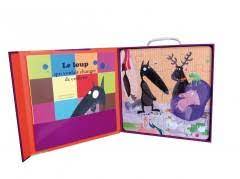 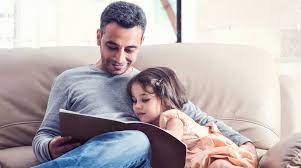 Le permetUne relation privilégiée avec l’adulte    de l’inscrire dans une attention  et intentionDe nourrir les liens parents-enfants, la relation à l’autreDe rappeler la dimension intime liée à la naissance : on se rapproche, se blottit… Une double dimension : se centrer sur soi-même et sur les autres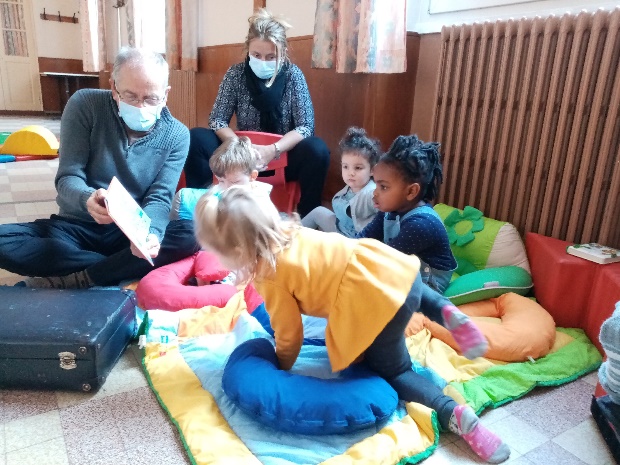   Jean Claude est Papy, il est heureux de lire des histoires aux enfants et de partager des moments de partage avec eux ! 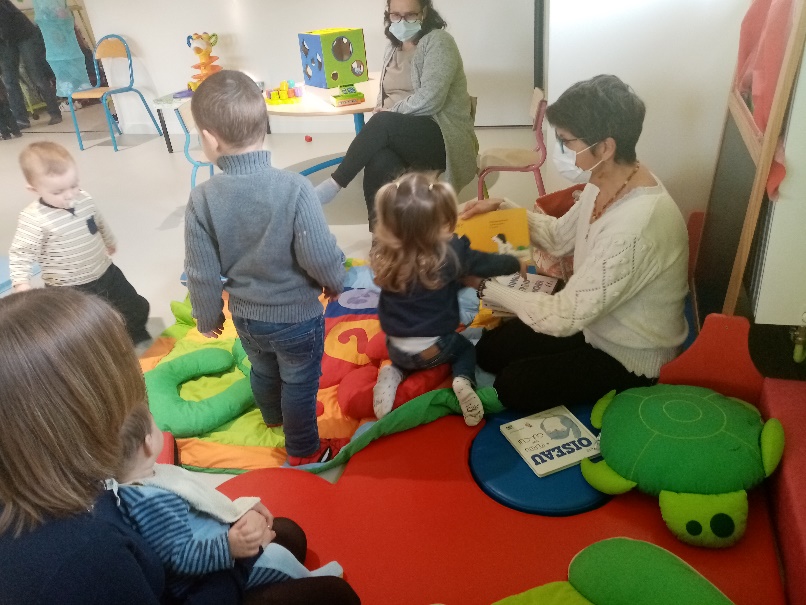 Michèle est mamie et s’est formée, comme Jean Claude, pour proposer de belles lectures aux petits !Le       permet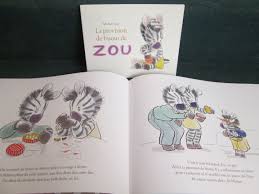 Un dialogue sensoriel (tout le corps est en action : parfois met à la bouche…)D’aider l’enfant dans son développement sensori moteur : le livre amène l’enfant à se mettre en mouvement et à coordonner son regard, ses mains, sa tête, son corps se positionne, son attention/concentration s’activent par les 5 sens Une écoute même en mouvement (l’enfant écoute et joue : par le toucher, ouverture des fenêtres et effet de surprises…)Une prévention des difficultés (dangers des écrans…)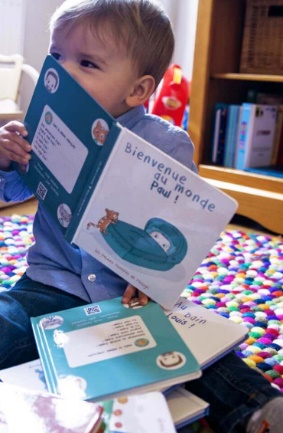 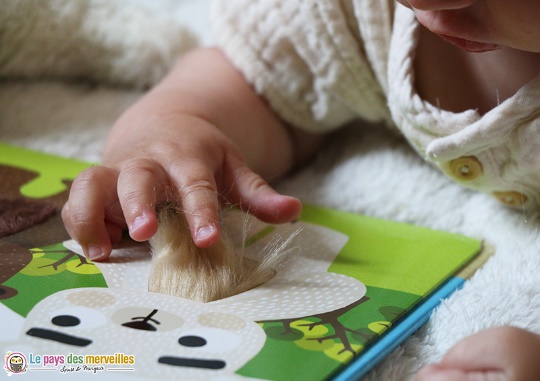 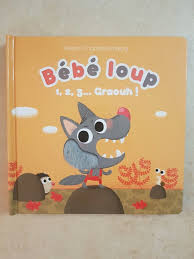 L’expression et la gestion des émotionsDe faire passer des émotions avec notre voixDe créer une richesse par nos intonations qui sont toujours différentesD’aider à la gestion des émotions (exemple du loup que l’enfant va manger /dans le film), de calmer ses peursDe réduire le stress, en enlevant les pensées négatives, cela est prouvé scientifiquementUne pause =) par un retour au calme, à la sérénitéDe rassurer en lisant et relisant la même histoire (les mêmes émotions sont ressenties et exprimées différemment et permet l’appropriation) De s’approprier ou créer l’histoire, favorise l’imaginaire de l’enfant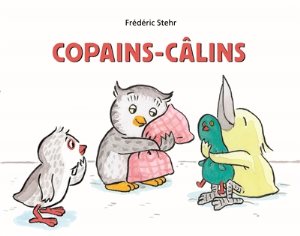 Le             permetUne nourriture intellectuelle La stimulation des différents sens et cela met du sensD’inscrire l’enfant dans le monde des motsD’aider à la mémorisation, à la concentration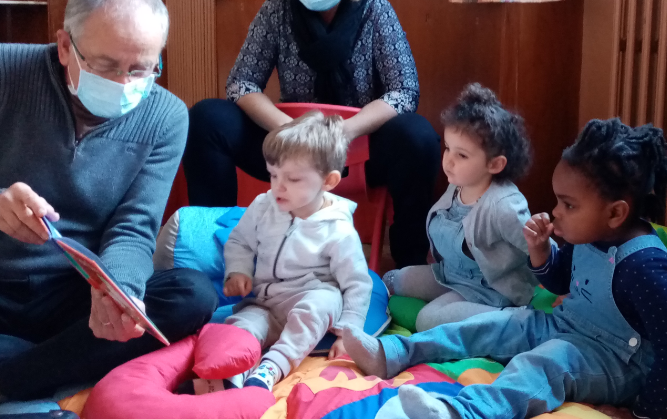 D’enrichir le vocabulaire Une préparation à la lectureD’éviter l’échec scolaire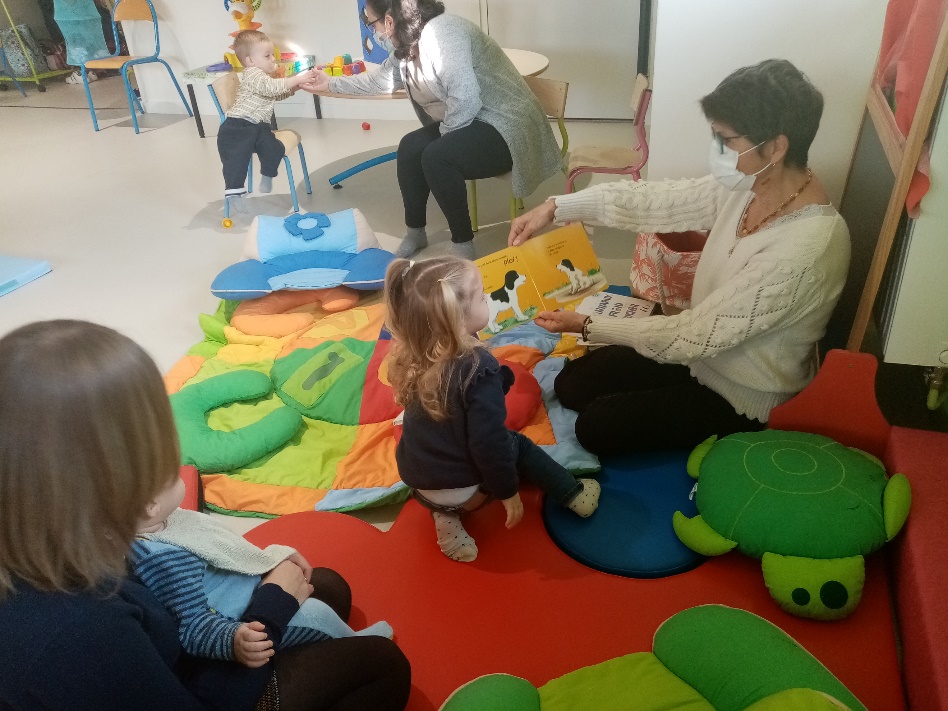 Une approche culturelle et artistique Une lecture d’imagesD’apprécier la diversité et la beauté des illustrationsD’ouvrir à la diversité, la différence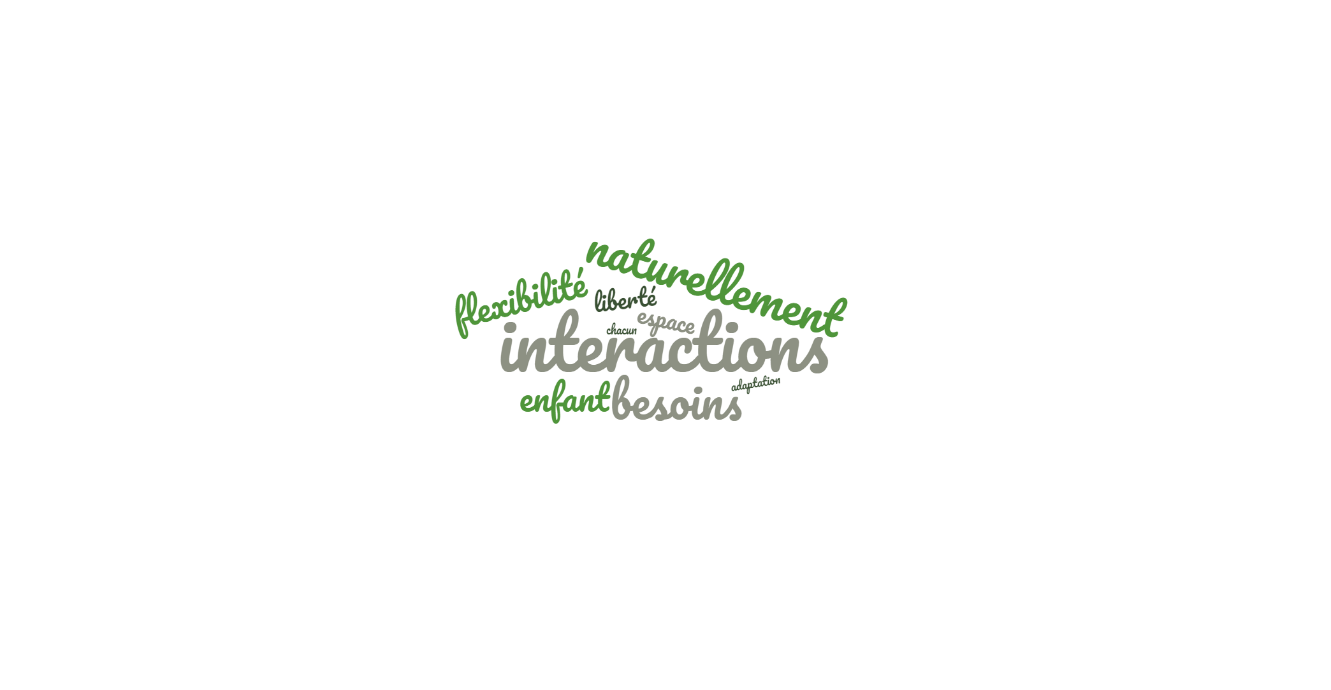 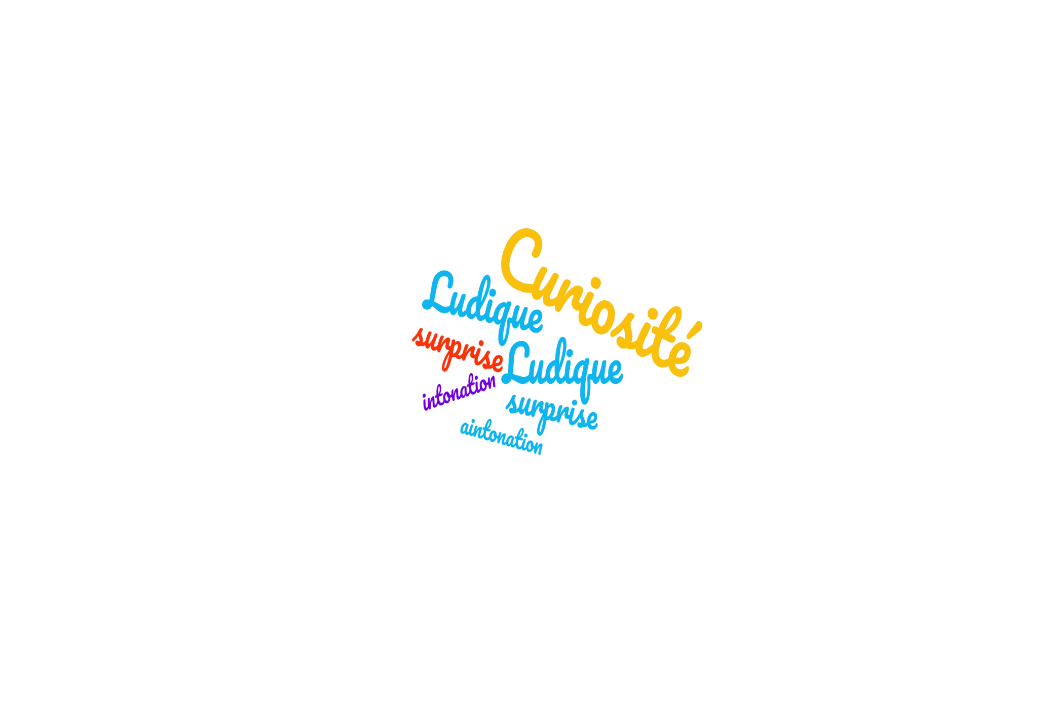 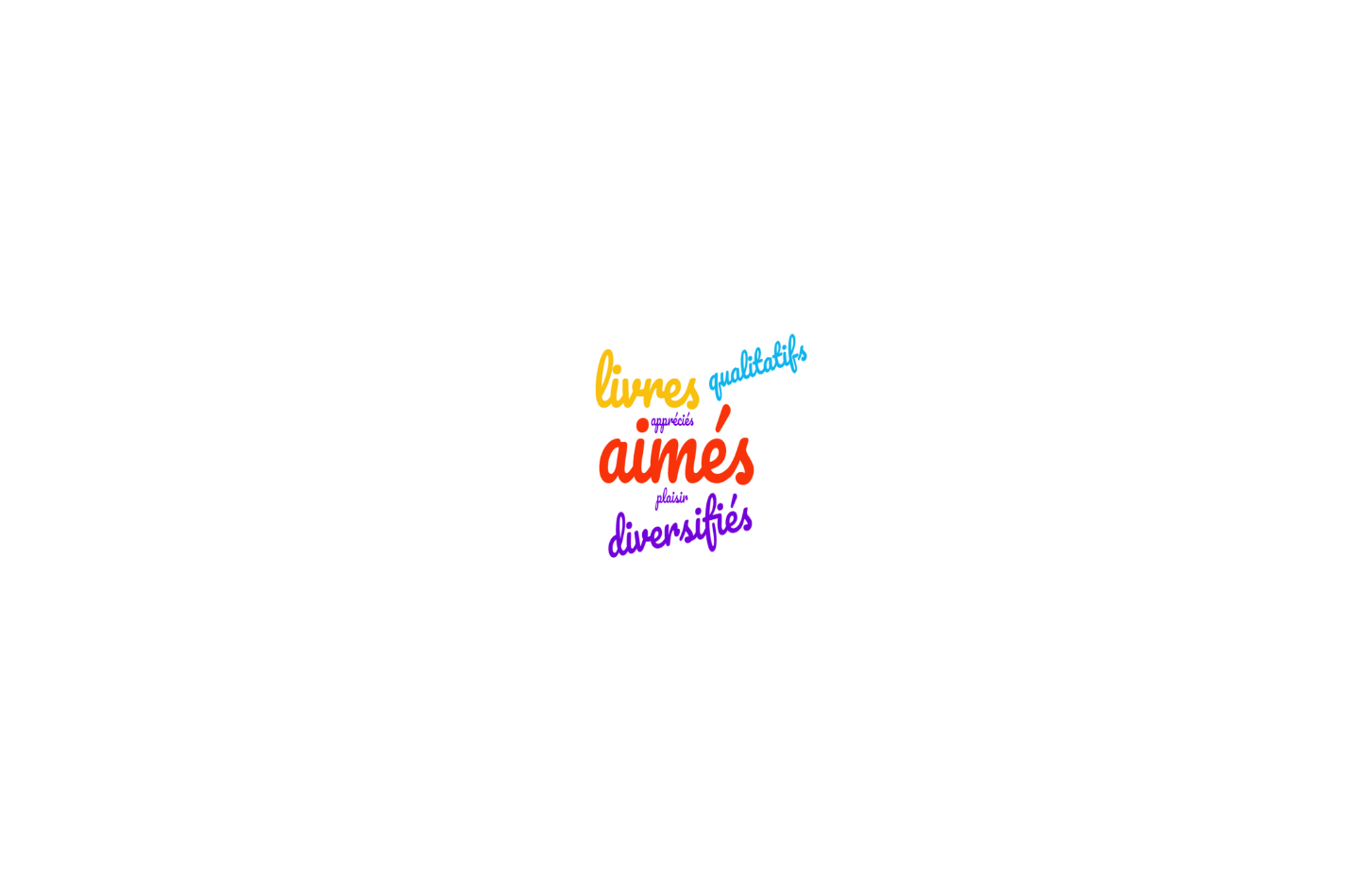 Les comptines sont aussi un bon support pour les petits, surtout dans la langue maternelleLaisser le temps de l’appropriation, c’est rassurant pour l’enfant d’avoir la même information qui revientAller à la bibliothèque et laisser l’enfant découvrir et choisir son livreLes lectures choisies par Michèle et Jean Claude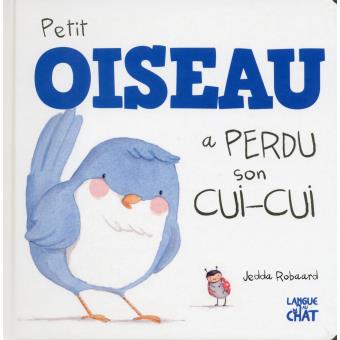 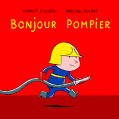 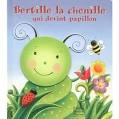 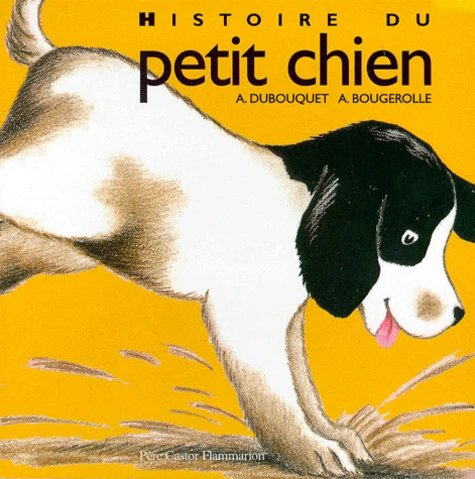 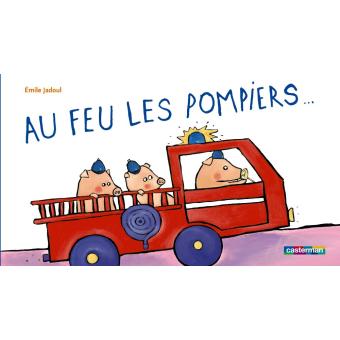 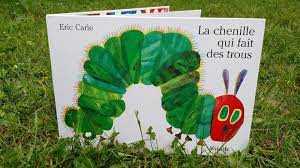 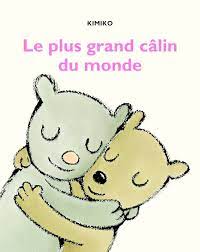 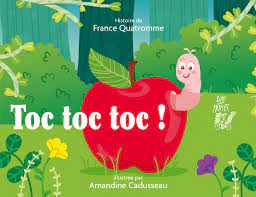 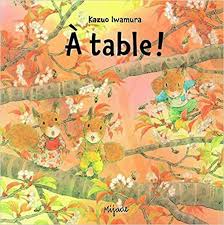 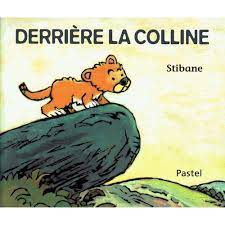 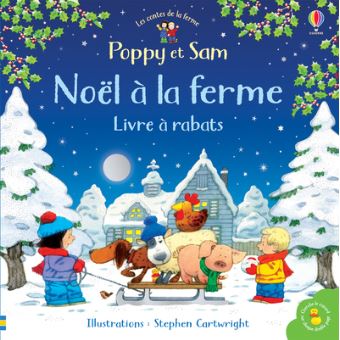 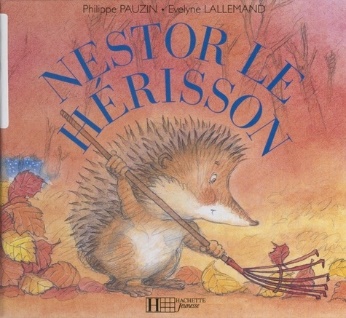 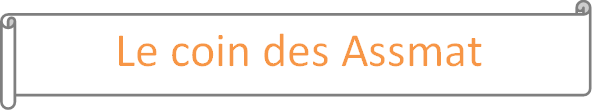 Amina témoigneFlorence nous fait part de son enchantement d’aller à la Médiathèque de Pithiviers avec les enfants :« Nous en profitons pour emprunter des livres, cd. Les enfants font eux même leur choix de livre, ou quelques fois c'est en référence des ra 'contines ou du conte que nous venons de voir, cela permet de faire un lien pour les parents ! »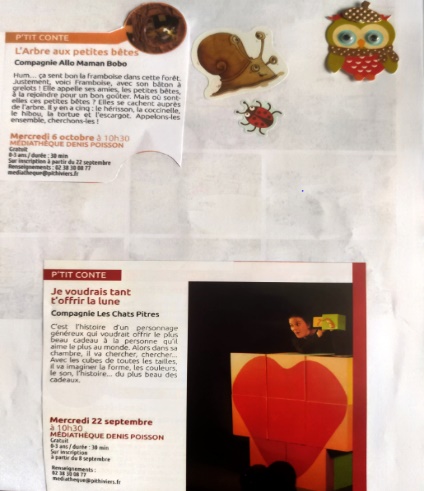 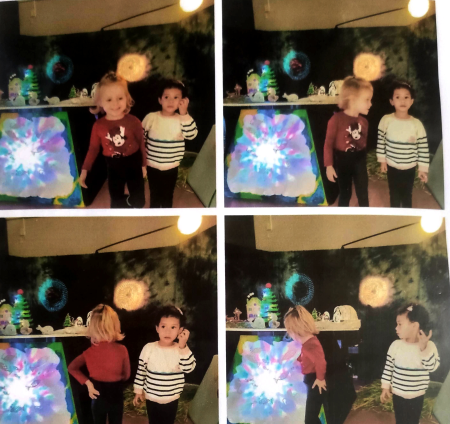 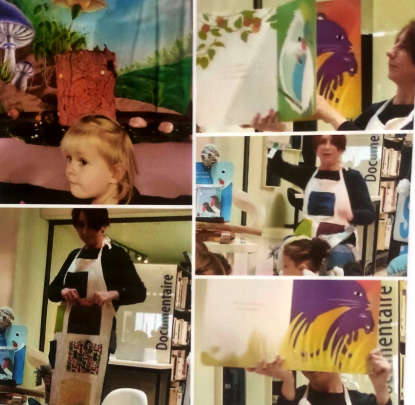 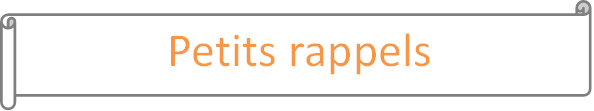 Qu’est- ce que ram45.fr ?  https://www.ram45.fr/Ce site est accessible à tous, parents-employeurs et professionnels petite enfance. Il comprend de très nombreuses informations / fiches d’ordre :administratives, juridiques….pédagogiques, éducatives, développement de l’enfant…liées à l’actualité, au Covid des bibliographies et une documentation gratuites rassemblées par tous les Relais du département du Loiret et la CAF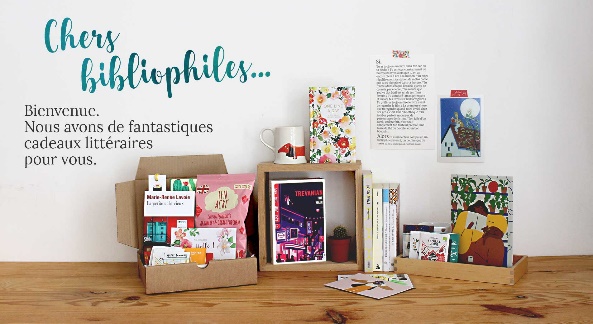 Assistantes maternelles : un monde extraordinaire de Jean EPSTEINUne vraie vie de nounou par Françoise NASER…Une grande série de livres pour enfants sur l’expression de leurs émotions …Quels sont les projets à venir ?Un temps d’échange sans les enfants !Souhaitez-vous participer au travail de groupe sur la valorisation du métier d’assistante maternelle ? 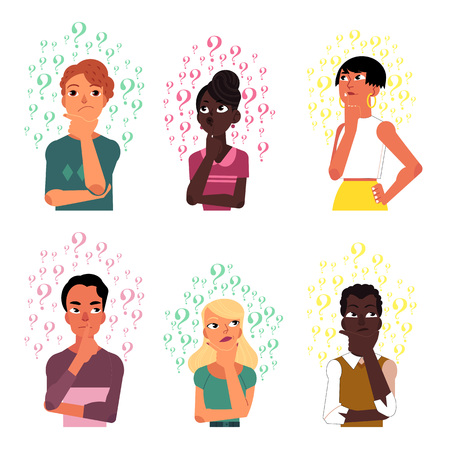 Vous trouverez par ce lien, la synthèse du premier échange à ce sujet…D’autre dates seront proposées pour intégrer les personnes qui n’ont pu se rendre à cette réunion et poursuivre la réflexionUne information sur la nouvelle convention collective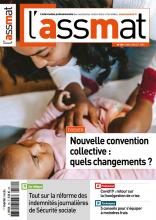 Empruntez-moi au relais ! d’autres informations sur RAM45.fr, lors d’une future intervention de future intervention de juristes/spécialistes ou                                                                                                                                                cliquerIci                                                            ici